DAFTAR PUSTAKAAhmad, H., (2016)., Pengaruh Beban Kerja Psikologis, Kepuasan, Fasilitas Terhadap Kinerja Perawat Di Ruang Perawatan Mawar Lantai II Rumah Sakit Umum Wisata UTT Makasar. Jurnal Mirai Manajemen. Vol. 01, No. 02. Di akses 10 April 2018 http:/ https://journal.stieamkop.acAfandi, P. (2018). Manajemen Sumber Daya Manusia (Teori, Konsep dan Indikator. Riau: Zanafa Publishing.Alex, S, N., 2014, Manajemen Personalia, Ghalia Indonesia, Jakarta.Ariandi, F., (2014). Pengaruh Metode Pembayaran Kompensasi Terhadap Kinerja Tutor. Perspektif, XVI(1), 84–90. Retrieved from http://ejournal.bsi.ac.id/ejurnal/index.php/perspektif/article/view/3106Aminah, S., (2011). Analisis Beban Kerja Ditinjau Dari Faktor Usia DenganArikunto, S., (2013). Prosedur Penelitian Suatu Pendekatan Praktek. Jakarta: Rineka Cipta.David, W., (2017). “Manajemen Keuangan Konsep dan Penerapannya”. Jakarta: PT. Grasindo.Eko, Widodo., S., 2015. Manajemen Pengembangan Sumber Daya 
Manusia.Yogyakarta: Pustaka Pelajar.Ghozali (2016) Aplikasi	Analisis	Multivariate	dengan	Program IBM SPSS19. Semarang: Badan Penerbit Universitas DiponegoroHarianto, Saputra (2020). Pengaruh Pengawasan Kerja Dan Disiplin Kerja Terhadap Kinerja Karyawan Pada PT Centric Powerindo Di Kota Batam. Dalam Jurnal Jurnal EMBA Vol.8 No.1 Februari 2020, Hal. 672-683Herawati., Luh, N, M., Suputra, D., Budiasih., (2016). Pengaruh Pengawasan Pimpinan, Disiplin Dan Kompetensi Pegawai Pada Kinerja Pegawai Inspektorat Kabupaten Tabanan. Dalam Jurnal Ekonomi dan Bisnis Universitas Udayana, Hal: 1953-1979. ///O:/jurnall%20penting/14871-43952-1-PB.pdfHerman, S., (2014). Manajemen Sumber Daya Manusia. Yogyakarta: Graha Ilmu.Kasmir. (2016). Manajemen Sumber Daya Manusia (Teori dan Praktik). Depok: PT Raja grafindo PersadaKoesomowidjojo, Suci (2017). Panduan Praktis Menyusun Analisis Beban Kerja. 
Jakarta: Raih Asa SuksesLestari, A, E., & Prabowo, R. (2015). Analisis Beban Kerja Psikologis Untuk Menentukan Jumlah Karyawan Optimal (Studi Kasus: PT. Sanjayatama Lestari Sirabaya). Jurnal Teknik Industri, 225–232.Munandar, Ashar Sunyoto. (2014). Psikologi Industri Dan Organisasi. Jakarta: 
Universitas Indonesia.Nova, E., Mukhlis., Y., Amri. (2017), Pengaruh Mutasi Kerja, Beban Kerja Psikologis Dan Konflik Interpersonal Terhadap Setres Kerja Serta Dampaknya Pada Kinerja Karyawan Bpkp Perwakilan Provinsi Aceh, Jurnal Magister Manajemen Fakultas Ekonomi & Bisnis Unsyiah Vol. 1, 37.Priansa, D., (2017). Manajemen Pelayanan Prima. Bandung: AlfabetaSedarmayanti (2013), Manajemen	Sumber   Daya Manusia, Reformasi Birokrasi Manajemen Pegawai Negeri Sipil, Rafika Aditama, Bandung.Sedarmayanti. (2017). Sumber Daya Manusia dan Produktivitas Kerja. Bandung: CV Mandar Maju.Sondang, P, S., (2014). Manajemen Sumber Daya Manusia. Jakarta : Bumi Aksara.Sugiyono. (2017). Metode Penelitian Kuantitatif, Kualitatif, dan R&D. Bandung: Alfabeta.Sunarso. (2010). Pengaruh Kepemimpinan, Kedisiplinan, Beban Kerja dan 
Motivasi Kerja terhadap Kinerja Guru Sekolah. Jurnal Managemen 
Sumber Daya Manusia. Vol 4. No 1.Suprihati, (2014),Analisis Faktor-faktor Yang Mempengaruhi Kinerja Karyawan 
Perusahaan Sari Jati Di Sragen, Jurnal paradigm, Vol. 12, no. 1, ISSN 
1693-0827.Surya, A., (2018)., Analisa Faktor-Faktor Yang Mempengaruhi Kinerja Karyawan.  Jiaganis, 3(2), 1-17.Suwatno & Priansa, D. (2016). Manajemen SDM dalam organisasi Publik dan 
Bisnis. Bandung: AlfabetaSyamsuri, Abd. Rasyid. (2014).,  Analisis Pengaruh Pendidikan, Pengawasan Kerja Dan Disiplin Terhadap Kinerja Pegawai Dinas Pendidikan Kabupaten Mandailing Natal. Jurnal Ecobisma, 1(1), 44-55.Tarwaka. (2013). Ergonomi Industri. Surakarta: Harapan PressWibowo. (2016). Manajemen Kinerja. Jakarta: Rajawali Pers.Lampiran 01KUESIONER PENELITIANPENGARUH BEBAN KERJA PSIKOLOGIS DAN LINGKUNGAN KERJA INTERNAL TERHADAP KINERJA PEGAWAI PT. POS INDONESIA PERSERO MEDAN BARAT KOTA MEDANResponden yang terhormat,Saya memohon kesediaan Bapak/Ibu/Saudara/i untuk mengisi kuesioner yang diberikan. Pernyataan yang ada dalam kesioner ini bertujuan untuk melengkapi data penelitian dalam rangka penyusunan skripsi. Saya mengharapkan kesediaan Bapak/Ibu/Saudara/i untuk memberikan informasi yang sejujurnya dan kerahasiaan jawaban Bapak/Ibu/Saudara/i tidak akan diketahui orang lain karena identitas Bapak/Ibu/Saudara/i tidak ditulis pada lembaran ini. Atas bantuannya saya ucapkan terima kasih.Identitas respondenJenis Kelamin			 :Pendidikan			 :Usia		 		 :Pekerjaan			 :Cara Pengisian KuesionerBerilah tanda check list (√) pada salah satu jawaban yang Bapak/Ibu/Saudara/i pilih.Keterangan :Sangat Setuju (SS)		: 5Setuju (S)			: 4Kurang Setuju (KS)		: 3Tidak Setuju (TS)		: 2Sangat Tidak Setuju (STS)	: 11. Variabel Beban Kerja Psikologis (X1)2. Variabel Lingkungan Kerja Internal (X2)3. Variabel Kinerja Pegawai (Y)Lampiran 02Tabulasi Data Uji Validitas Dan ReliabilitasLampiran 03Tabulasi Data Lampiran 04Statistik Deskriptif RespondenLampiran 05Hasil Uji Asumsi Klasik & Regresi Linear Berganda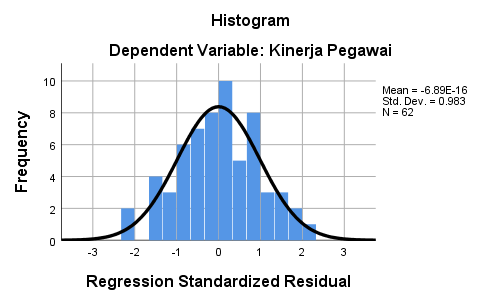 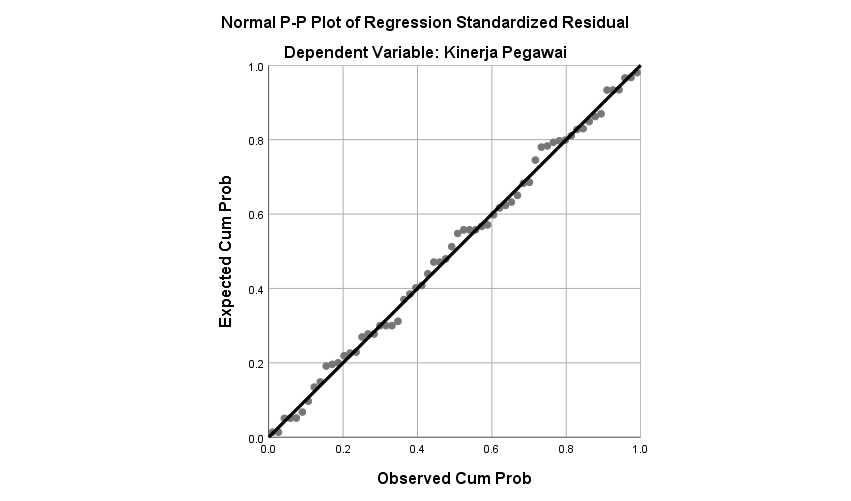 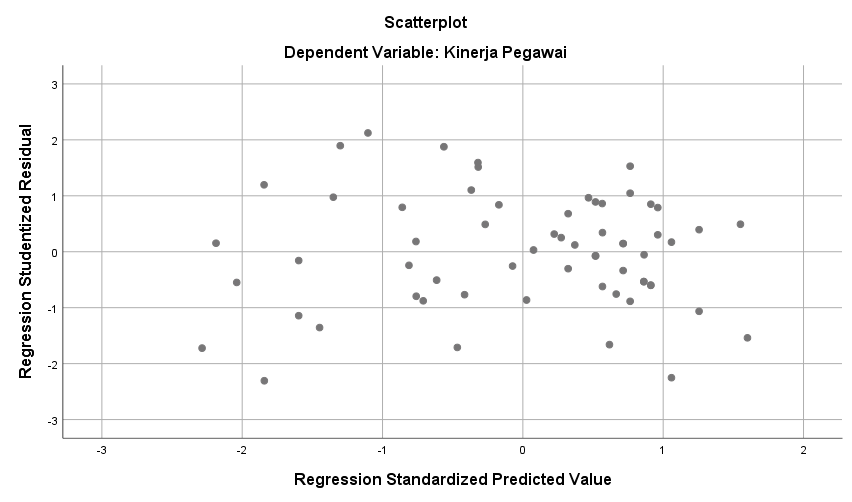 Lampiran 06Data SampelNoPernyataanSS(5)S(4)KS(3)TS(2)STS(1)1Saya percaya kondisi pekerjaan di PT. Pos Indonesia Persero Medan Barat Kota Medan  sudah sangat baik2Saya selalu teliti dalam melaksanakan pekerjaan hingga selesai.3Saya menyelesaikan suatu pekerjaan dengan sangat hati-hati agar mendapatkan hasil yang maksimal 4Saya menyelesaikan pekerjaan dengan tepat waktu. 5Saya sebagai pegawai selalu cepat tanggap dalam melakukan pekerjaan hingga selesai. 6Pegawai PT. Pos Indonesia Persero Medan Barat Kota Medan melakukan pekerjaan dengan sangat hati-hati agar mendapatkan hasil pekerjaan yang baik.7Saya selalu meningkatkat kualitas kerja agar mendapatkan hasil kerja yang baikNoPernyataanSS(5)S(4)KS(3)TS(2)STS(1)1Saya sudah diberikan tempat kerja yang sangat baik oleh PT. Pos Indonesia Persero Medan Barat Kota Medan2Saya selalu memakai peralatan yang diberikan dalam melaksanakan pekerjaan3Saya selalu menggunakan fasilitas sarana dan dalam melaksanakan pekerjaan4Saya selalu memakai sarana angkutan yang tersedia untuk pegawai. 5Saat ini pegawai memiliki hubungan baik antar pegawai lainnya6Pimpinan selalu menjaga silaturrahmi dan hubungan baik kepada para pegawai7Saya selalu melakukan kerja sama untuk mempercepat proses pekerjaanNoPernyataanSS(5)S(4)KS(3)TS(2)STS(1)1Saya memiliki kemampuan yang baik pada saat bekerja.2keterampilan yang dimiliki oleh pegawai PT. Pos Indonesia Persero Medan Barat Kota Medan sejauh ini sudah sangat rapi.3Saya selalu menyelesaikan pekerjaan dengan tepat waktu4Saya selalu melakukan kerja sama untuk mempercepat pekerjaan5Saya yakin pegawai PT. Pos Indonesia Persero Medan Barat Kota Medan melakukan pekerjaan sesuai tanggung jawab6Saya selalu mencapai target yang diberikan pimpinan.7Saya sebagai pegawai PT. Pos Indonesia Persero Medan Barat Kota Medan memiliki kemauan yang tinggi dalam melaksanakan pekerjaan8Saya selalu menyelesaikan pekerjaan tanpa dibantu oleh orang lainNoX1.1X1.2X1.3X1.4X1.5X1.6X1.7X1.TTL144433432524444444283444444428455544543255555555356444554531755544543284445545319333443424104443343251144444442812333443424132223323171433322321815545335328165335555311744444542918545455432195444454302044444432721455554533223444434262345555453324454544430255434355292645454443027545455533284545444302954545553330454544430NoX2.1X2.2X2.3X2.4X2.5X2.6X2.7X2.TTL144444432724444444283444444428455555553555555555356444444428755555553584444444289333333321104444444281144444442812333333321132222222141433333332115555555535165454354301754454453118455545533195444544302045454553221545454431224544455312354545443124444544530253334434242644433432527444444428284444444282955544543230555555535NoY.1Y.2Y.3Y.4Y.5Y.6Y.7Y.8Y.TTL143443444302355345533334455444535445553555375545545553864554444434754555555398455444443495455555438104554444535114455554436123454443532134344434430144453344330154454444433164453343430175555534537184454554435195555553538204554454536213455544434224554455537235455544436244554455537255455544436264554455537274454444433283343344327294454433431304454444433NoX1.1X1.2X1.3X1.4X1.5X1.6X1.7X1.TTL1554555433244544553135545544324445445329544454442963344444267443453427844434452894444345281055444443011555445533124455454311355455433114445455431153345444271644345332617444344225183344343241922344352320332342522215432335252224532522323335232321242234445242533234252226543233525272453255262833523242229445554330304444454293155333442732554443328334444444283455333442735444443326363333344233744444332638444444428393333344234034443332441255345529423554545314354445543144544445430455445445314644444542947444544530484444454294945444453050454444429514444444285245444453053454444429545445444305554444543056444544530574444454295854454453159544445430604445445306144444542962554444531NoX2.1X2.2X2.3X2.4X2.5X2.6X2.7X2.TTL1554455432244554453135545554334445445531555455443264454455317444554430833444542794434443261044433442611444443427125544444301355544453214445554532155545554331644544553117334554428184434453271944433442620334443425212234443222233233422023543223322242453325242533525322326223452422273323342202854322332229245332524303352532233144555242932444455531335533444283455443332735444444428365533444283744443332538333344424394444333254044444442841333344424423444333244325534452844355453429455444545314645534442947544553430485553454314944555332950554455432514445444295255354543153454535531544355454305534455553156544445430574445445305854444543059544544531604444454296144454453062444445429NoY.1Y.2Y.3Y.4Y.5Y.6Y.7Y.8Y.TTL155544554372444555443534454544333433454544325445454553664445454434744445435338553444443395543434533104444344431115544445435124454445333133355454433144445555436154454544434163345453532172234544529183343434428195544343533202234442425214323433325222232324422233343234426245545323330252235242222264523433327275432325529284343234225293445323327304435254229314345544332323444433530334553344230343454445534354544434432364353343328373544434431385433344430394444444432405444435534414433344429424544435534434555344535443555445435454344434430464355355333474444535433485555353536494345544433505454454435514344554433525353555536534454555537545335554434554444544433565344455434574344544432585344454433594344544533604344455433615344544534624344445432Beban Kerja PsikologisBeban Kerja PsikologisBeban Kerja PsikologisBeban Kerja PsikologisBeban Kerja PsikologisBeban Kerja PsikologisFrequencyPercentValid PercentCumulative PercentValidTidak Setuju58.18.18.1ValidKurang Setuju1117.717.725.8ValidSetuju2845.245.271.0ValidSangat Setuju1829.029.0100.0ValidTotal62100.0100.0Beban Kerja PsikologisBeban Kerja PsikologisBeban Kerja PsikologisBeban Kerja PsikologisBeban Kerja PsikologisBeban Kerja PsikologisFrequencyPercentValid PercentCumulative PercentValidTidak Setuju23.23.23.2ValidKurang Setuju914.514.517.7ValidSetuju3658.158.175.8ValidSangat Setuju1524.224.2100.0ValidTotal62100.0100.0Beban Kerja PsikologisBeban Kerja PsikologisBeban Kerja PsikologisBeban Kerja PsikologisBeban Kerja PsikologisBeban Kerja PsikologisFrequencyPercentValid PercentCumulative PercentValidTidak Setuju23.23.23.2ValidKurang Setuju1016.116.119.4ValidSetuju3861.361.380.6ValidSangat Setuju1219.419.4100.0ValidTotal62100.0100.0Beban Kerja PsikologisBeban Kerja PsikologisBeban Kerja PsikologisBeban Kerja PsikologisBeban Kerja PsikologisBeban Kerja PsikologisFrequencyPercentValid PercentCumulative PercentValidTidak Setuju46.56.56.5ValidKurang Setuju1117.717.724.2ValidSetuju3454.854.879.0ValidSangat Setuju1321.021.0100.0ValidTotal62100.0100.0Beban Kerja PsikologisBeban Kerja PsikologisBeban Kerja PsikologisBeban Kerja PsikologisBeban Kerja PsikologisBeban Kerja PsikologisFrequencyPercentValid PercentCumulative PercentValidTidak Setuju23.23.23.2ValidKurang Setuju1117.717.721.0ValidSetuju4064.564.585.5ValidSangat Setuju914.514.5100.0ValidTotal62100.0100.0Beban Kerja PsikologisBeban Kerja PsikologisBeban Kerja PsikologisBeban Kerja PsikologisBeban Kerja PsikologisBeban Kerja PsikologisFrequencyPercentValid PercentCumulative PercentValidTidak Setuju46.56.56.5ValidKurang Setuju914.514.521.0ValidSetuju3150.050.071.0ValidSangat Setuju1829.029.0100.0ValidTotal62100.0100.0Beban Kerja PsikologisBeban Kerja PsikologisBeban Kerja PsikologisBeban Kerja PsikologisBeban Kerja PsikologisBeban Kerja PsikologisFrequencyPercentValid PercentCumulative PercentValidTidak Setuju23.23.23.2ValidKurang Setuju1016.116.119.4ValidSetuju2946.846.866.1ValidSangat Setuju2133.933.9100.0ValidTotal62100.0100.0Lingkungan Kerja InternalLingkungan Kerja InternalLingkungan Kerja InternalLingkungan Kerja InternalLingkungan Kerja InternalLingkungan Kerja InternalFrequencyPercentValid PercentCumulative PercentValidTidak Setuju58.18.18.1ValidKurang Setuju1219.419.427.4ValidSetuju2641.941.969.4ValidSangat Setuju1930.630.6100.0ValidTotal62100.0100.0Lingkungan Kerja InternalLingkungan Kerja InternalLingkungan Kerja InternalLingkungan Kerja InternalLingkungan Kerja InternalLingkungan Kerja InternalFrequencyPercentValid PercentCumulative PercentValidTidak Setuju23.23.23.2ValidKurang Setuju1016.116.119.4ValidSetuju3454.854.874.2ValidSangat Setuju1625.825.8100.0ValidTotal62100.0100.0Lingkungan Kerja InternalLingkungan Kerja InternalLingkungan Kerja InternalLingkungan Kerja InternalLingkungan Kerja InternalLingkungan Kerja InternalFrequencyPercentValid PercentCumulative PercentValidTidak Setuju23.23.23.2ValidKurang Setuju1117.717.721.0ValidSetuju3251.651.672.6ValidSangat Setuju1727.427.4100.0ValidTotal62100.0100.0Lingkungan Kerja InternalLingkungan Kerja InternalLingkungan Kerja InternalLingkungan Kerja InternalLingkungan Kerja InternalLingkungan Kerja InternalFrequencyPercentValid PercentCumulative PercentValidTidak Setuju46.56.56.5ValidKurang Setuju1321.021.027.4ValidSetuju2743.543.571.0ValidSangat Setuju1829.029.0100.0ValidTotal62100.0100.0Lingkungan Kerja InternalLingkungan Kerja InternalLingkungan Kerja InternalLingkungan Kerja InternalLingkungan Kerja InternalLingkungan Kerja InternalFrequencyPercentValid PercentCumulative PercentValidTidak Setuju23.23.23.2ValidKurang Setuju1117.717.721.0ValidSetuju3150.050.071.0ValidSangat Setuju1829.029.0100.0ValidTotal62100.0100.0Lingkungan Kerja InternalLingkungan Kerja InternalLingkungan Kerja InternalLingkungan Kerja InternalLingkungan Kerja InternalLingkungan Kerja InternalFrequencyPercentValid PercentCumulative PercentValidTidak Setuju46.56.56.5ValidKurang Setuju1321.021.027.4ValidSetuju2641.941.969.4ValidSangat Setuju1930.630.6100.0ValidTotal62100.0100.0Lingkungan Kerja InternalLingkungan Kerja InternalLingkungan Kerja InternalLingkungan Kerja InternalLingkungan Kerja InternalLingkungan Kerja InternalFrequencyPercentValid PercentCumulative PercentValidTidak Setuju46.56.56.5ValidKurang Setuju1016.116.122.6ValidSetuju3251.651.674.2ValidSangat Setuju1625.825.8100.0ValidTotal62100.0100.0Kinerja PegawaiKinerja PegawaiKinerja PegawaiKinerja PegawaiKinerja PegawaiKinerja PegawaiFrequencyPercentValid PercentCumulative PercentValidTidak Setuju46.56.56.5ValidKurang Setuju1016.116.122.6ValidSetuju3251.651.674.2ValidSangat Setuju1625.825.8100.0ValidTotal62100.0100.0Kinerja PegawaiKinerja PegawaiKinerja PegawaiKinerja PegawaiKinerja PegawaiKinerja PegawaiFrequencyPercentValid PercentCumulative PercentValidTidak Setuju46.56.56.5ValidKurang Setuju2235.535.541.9ValidSetuju2235.535.577.4ValidSangat Setuju1422.622.6100.0ValidTotal62100.0100.0Kinerja PegawaiKinerja PegawaiKinerja PegawaiKinerja PegawaiKinerja PegawaiKinerja PegawaiFrequencyPercentValid PercentCumulative PercentValidTidak Setuju23.23.23.2ValidKurang Setuju1016.116.119.4ValidSetuju3454.854.874.2ValidSangat Setuju1625.825.8100.0ValidTotal62100.0100.0Kinerja PegawaiKinerja PegawaiKinerja PegawaiKinerja PegawaiKinerja PegawaiKinerja PegawaiFrequencyPercentValid PercentCumulative PercentValidTidak Setuju23.23.23.2ValidKurang Setuju1117.717.721.0ValidSetuju3251.651.672.6ValidSangat Setuju1727.427.4100.0ValidTotal62100.0100.0Kinerja PegawaiKinerja PegawaiKinerja PegawaiKinerja PegawaiKinerja PegawaiKinerja PegawaiFrequencyPercentValid PercentCumulative PercentValidTidak Setuju46.56.56.5ValidKurang Setuju1321.021.027.4ValidSetuju2743.543.571.0ValidSangat Setuju1829.029.0100.0ValidTotal62100.0100.0Kinerja PegawaiKinerja PegawaiKinerja PegawaiKinerja PegawaiKinerja PegawaiKinerja PegawaiFrequencyPercentValid PercentCumulative PercentValidTidak Setuju46.56.56.5ValidKurang Setuju1321.021.027.4ValidSetuju2743.543.571.0ValidSangat Setuju1829.029.0100.0ValidTotal62100.0100.0Kinerja PegawaiKinerja PegawaiKinerja PegawaiKinerja PegawaiKinerja PegawaiKinerja PegawaiFrequencyPercentValid PercentCumulative PercentValidTidak Setuju23.23.23.2ValidKurang Setuju1016.116.119.4ValidSetuju3353.253.272.6ValidSangat Setuju1727.427.4100.0ValidTotal62100.0100.0Kinerja PegawaiKinerja PegawaiKinerja PegawaiKinerja PegawaiKinerja PegawaiKinerja PegawaiFrequencyPercentValid PercentCumulative PercentValidTidak Setuju46.56.56.5ValidKurang Setuju914.514.521.0ValidSetuju3251.651.672.6ValidSangat Setuju1727.427.4100.0ValidTotal62100.0100.0Model SummarybModel SummarybModel SummarybModel SummarybModel SummarybModelRR SquareAdjusted R SquareStd. Error of the Estimate1.800a.640.6282.101a. Predictors: (Constant), Lingkungan Kerja Internal, Beban Kerja Psikologisa. Predictors: (Constant), Lingkungan Kerja Internal, Beban Kerja Psikologisa. Predictors: (Constant), Lingkungan Kerja Internal, Beban Kerja Psikologisa. Predictors: (Constant), Lingkungan Kerja Internal, Beban Kerja Psikologisa. Predictors: (Constant), Lingkungan Kerja Internal, Beban Kerja Psikologisb. Dependent Variable: Kinerja Pegawaib. Dependent Variable: Kinerja Pegawaib. Dependent Variable: Kinerja Pegawaib. Dependent Variable: Kinerja Pegawaib. Dependent Variable: Kinerja PegawaiANOVAaANOVAaANOVAaANOVAaANOVAaANOVAaANOVAaANOVAaANOVAaANOVAaANOVAaANOVAaANOVAaModelModelModelSum of SquaresSum of SquaresdfdfMean SquareMean SquareFFSig.Sig.11Regression463.919463.91922231.960231.96052.55252.552.000b.000b11Residual260.419260.41959594.4144.41411Total724.339724.3396161a. Dependent Variable: Kinerja Pegawaia. Dependent Variable: Kinerja Pegawaia. Dependent Variable: Kinerja Pegawaia. Dependent Variable: Kinerja Pegawaia. Dependent Variable: Kinerja Pegawaia. Dependent Variable: Kinerja Pegawaia. Dependent Variable: Kinerja Pegawaia. Dependent Variable: Kinerja Pegawaia. Dependent Variable: Kinerja Pegawaia. Dependent Variable: Kinerja Pegawaia. Dependent Variable: Kinerja Pegawaia. Dependent Variable: Kinerja Pegawaia. Dependent Variable: Kinerja Pegawaib. Predictors: (Constant), Lingkungan Kerja Internal, Beban Kerja Psikologisb. Predictors: (Constant), Lingkungan Kerja Internal, Beban Kerja Psikologisb. Predictors: (Constant), Lingkungan Kerja Internal, Beban Kerja Psikologisb. Predictors: (Constant), Lingkungan Kerja Internal, Beban Kerja Psikologisb. Predictors: (Constant), Lingkungan Kerja Internal, Beban Kerja Psikologisb. Predictors: (Constant), Lingkungan Kerja Internal, Beban Kerja Psikologisb. Predictors: (Constant), Lingkungan Kerja Internal, Beban Kerja Psikologisb. Predictors: (Constant), Lingkungan Kerja Internal, Beban Kerja Psikologisb. Predictors: (Constant), Lingkungan Kerja Internal, Beban Kerja Psikologisb. Predictors: (Constant), Lingkungan Kerja Internal, Beban Kerja Psikologisb. Predictors: (Constant), Lingkungan Kerja Internal, Beban Kerja Psikologisb. Predictors: (Constant), Lingkungan Kerja Internal, Beban Kerja Psikologisb. Predictors: (Constant), Lingkungan Kerja Internal, Beban Kerja PsikologisCoefficientsaCoefficientsaCoefficientsaCoefficientsaCoefficientsaCoefficientsaCoefficientsaCoefficientsaCoefficientsaCoefficientsaCoefficientsaCoefficientsaCoefficientsaCoefficientsaCoefficientsaCoefficientsaModelModelModelModelUnstandardized CoefficientsUnstandardized CoefficientsUnstandardized CoefficientsUnstandardized CoefficientsStandardized CoefficientsStandardized CoefficientsttSig.Sig.Collinearity StatisticsCollinearity StatisticsModelModelModelModelBBStd. ErrorStd. ErrorBetaBetattSig.Sig.ToleranceVIF1(Constant)(Constant)(Constant)5.2155.2152.6652.6651.9571.957.055.0551Beban Kerja PsikologisBeban Kerja PsikologisBeban Kerja Psikologis.406.406.110.110.356.3563.7063.706.000.000.6611.5131Lingkungan Kerja InternalLingkungan Kerja InternalLingkungan Kerja Internal.543.543.097.097.539.5395.6135.613.000.000.6611.513a. Dependent Variable: Kinerja Pegawaia. Dependent Variable: Kinerja Pegawaia. Dependent Variable: Kinerja Pegawaia. Dependent Variable: Kinerja Pegawaia. Dependent Variable: Kinerja Pegawaia. Dependent Variable: Kinerja Pegawaia. Dependent Variable: Kinerja Pegawaia. Dependent Variable: Kinerja Pegawaia. Dependent Variable: Kinerja Pegawaia. Dependent Variable: Kinerja Pegawaia. Dependent Variable: Kinerja Pegawaia. Dependent Variable: Kinerja Pegawaia. Dependent Variable: Kinerja Pegawaia. Dependent Variable: Kinerja Pegawaia. Dependent Variable: Kinerja Pegawaia. Dependent Variable: Kinerja PegawaiOne-Sample Kolmogorov-Smirnov TestOne-Sample Kolmogorov-Smirnov TestOne-Sample Kolmogorov-Smirnov TestUnstandardized ResidualNN62Normal Parametersa,bMean.0000000Normal Parametersa,bStd. Deviation2.06619636Most Extreme DifferencesAbsolute.058Most Extreme DifferencesPositive.046Most Extreme DifferencesNegative-.058Test StatisticTest Statistic.058Asymp. Sig. (2-tailed)Asymp. Sig. (2-tailed).200c,da. Test distribution is Normal.a. Test distribution is Normal.a. Test distribution is Normal.b. Calculated from data.b. Calculated from data.b. Calculated from data.c. Lilliefors Significance Correction.c. Lilliefors Significance Correction.c. Lilliefors Significance Correction.d. This is a lower bound of the true significance.d. This is a lower bound of the true significance.d. This is a lower bound of the true significance.CoefficientsaCoefficientsaCoefficientsaCoefficientsaCoefficientsaCoefficientsaCoefficientsaCoefficientsaCoefficientsaModelModelUnstandardized CoefficientsUnstandardized CoefficientsStandardized CoefficientstSig.Collinearity StatisticsCollinearity StatisticsModelModelBStd. ErrorBetatSig.ToleranceVIF1(Constant)4.8031.5173.166.0021Beban Kerja Psikologis-.073.062-.182-1.178.244.6611.5131Lingkungan Kerja Internal-.039.055-.110-.713.478.6611.513a. Dependent Variable: abs_resa. Dependent Variable: abs_resa. Dependent Variable: abs_resa. Dependent Variable: abs_resa. Dependent Variable: abs_resa. Dependent Variable: abs_resa. Dependent Variable: abs_resa. Dependent Variable: abs_resa. Dependent Variable: abs_resNoNamaAlamatJenis KelaminPendidikanUsia1Welly zek NstJl. Merak Jingga, Gg. SadoLaki-lakiSMA20-26 Tahun2Abdullah NstJl. Guru PatimpusLaki-lakiSMA20-26 Tahun3Zulfan Efendi .Jl. Sidodadi perumahan Bukit MasLaki-lakiSMA20-26 Tahun4Ihza Unia LubisJl. Selamat Pulau No. 77Laki-lakiSMA20-26 Tahun5Siang MinJl. Bukit Mas No. 354Laki-lakiSMA20-26 Tahun6Fikri Ahmad ZailaniJl. Sei Belutu no. 25Laki-lakiSMA20-26 Tahun7Dirham   TanjungJL. SETO GG. EDI BUSONO  NO. 18-D MEDAN KOTALaki-lakiSMA20-26 Tahun8Samsul bahriTASBI I BLOK TT NO. 65 MEDAN SELAYANGLaki-lakiSMA20-26 Tahun9Hendri GintingJL. KARYA TANI GG SENTOSA MEDAN JOHORLaki-lakiSMA20-26 Tahun10Mukti SinagaJL. BUSI NO. 66 MEDAN MEDAN KOTALaki-lakiSMA20-26 Tahun11Alamsyah JL. GAPERTA UJUNG NO.120 MEDAN HELVETIALaki-lakiSMA20-26 Tahun12Agustian JL. ALUMUNIUM  IV LK. 23 NO. 82 MEDAN DELILaki-lakiSMA20-26 Tahun13Rafli GG. TERATAI NO. 9 LK II MEDAN JOHORLaki-lakiD320-26 Tahun14Muhana aliJL. SETO GG. EDI BUSONO  NO. 18-D MEDAN KOTALaki-lakiD320-26 Tahun15Ilham TASBI I BLOK TT NO. 65 MEDAN SELAYANGLaki-lakiD320-26 Tahun16Suharto JL. KARYA TANI GG SENTOSA MEDAN JOHORLaki-lakiD320-26 Tahun17Faisal SiraitJL. BUSI NO. 66 MEDAN MEDAN KOTALaki-lakiD320-26 Tahun18Mirza JL. GAPERTA UJUNG NO.120 MEDAN HELVETIALaki-lakiD327-33Tahun19IrvanJL. ALUMUNIUM  IV LK. 23 NO. 82 MEDAN DELILaki-lakiD327-33Tahun20SutanJL.SETIA BUDI PSR.I GG.PRIBADI IV/2 MEDAN SELAYANGLaki-lakiD327-33Tahun21AndriJL.BAJAK V Gg.ABADI UJUNG NO.3Laki-lakiD327-33Tahun22EriJL. AIR BERSIH NO. 156-ALaki-lakiD327-33Tahun23Ramadhan JL. SAKTI LUBIS GG. BALILaki-lakiD327-33Tahun24Agung JL TERATAI LK. V NO. 08 MEDAN POLONIALaki-lakiD327-33Tahun25Frasetya JL.B.KATAMSO GG. KENANGAN NO. 149 MEDAN MAIMUNLaki-lakiD327-33Tahun26Idris JL.SETIA JADI NO. 36 MEDAN PERJUANGANLaki-lakiS127-33Tahun27Arifki JL. UTAMA GG. JALINUS NO. 59-B MEDAN AREALaki-lakiS127-33Tahun28Rozy JL.SETIA BUDI INDAH BLOK OO NO.45D MEDAN SUNGGALLaki-lakiS127-33Tahun29SiswoKOMP.TASBI BLOK RR NO. 63 MEDAN SUNGGALLaki-lakiS127-33Tahun30EdyJL. BUNGA ASOKA GG. SUGI LK.III NO. 01 MEDAN SELAYANGLaki-lakiS127-33Tahun31Masrial JL.B. KATAMSO GG.KENANGA NO.17 MEDAN MAIMUNLaki-lakiS127-33Tahun32Randa JL. PERJUANGAN GG. RASMI NO. 05 MEDAN SUNGGALLaki-lakiS127-33Tahun33Dasmail JL. PLAMBOYAN GG. MUSYAWARAH NO.02Laki-lakiS134-40 Tahun34Dinda deantyJL. PANGLIMA DENAI GG. SAUDARA MEDAN AMPLASPerempuanS134-40 Tahun35Ica fadillahJL. KARYA BARU I NO. 20 MEDAN HELVETIAPerempuanS134-40 Tahun36Latifah ningrumJL. KARYA JAYA GG. KARYA MUDA NO. 10 F MEDAN JOHORPerempuanS134-40 Tahun37SulastriJL. LETDA SUDJONO NO.153 LK.V MEDAN TEMBUNGPerempuanS134-40 Tahun38Indah JL. SIDODAME KOMP. PEMDA NO. 09 MEDAN TIMURPerempuanS134-40 Tahun39SuryaniJL. KAWAT VII NO.15 MEDAN DELIPerempuanS134-40 Tahun40Maria Jl. Brigjend HamidPerempuanS134-40 Tahun41HettyJl. Karya Jaya gg. Cipta karyaPerempuanS1> 40 Tahun42clara hasibuanJl. Delitua gg. TanjungPerempuanS1> 40 Tahun43Claudia Jl. Garu 2 gg. BahagiaPerempuanS1> 40 Tahun44Putri sayyidinaJl. Bajak IIPerempuanS1> 40 Tahun45Indah  Suryani NingsihKOMPL. TASBI BLOK E NO. 46 MEDAN SELAYANGPerempuanS1> 40 Tahun46Yenny DewatiJL. AMAL LUHUR NO. 91 MEDAN HELVETIAPerempuanS1> 40 Tahun47Kumala SariJL. RAWA NO. 215 D MEDAN DENAIPerempuanS1> 40 Tahun48FebriyaniJL. P. BANTING IV GG. OBOR NO. 17 MEDAN TEMBUNGPerempuanS1> 40 Tahun49Ailsha nurinJl. Jermal 15 UjungPerempuanS1> 40 Tahun50Apprilia zahraJL. SETIA BUDI NO.119 MEDAN SELAYANGPerempuanS1> 40 Tahun51Hilda cryJL.SETIA BUDI PSR.I GG.PRIBADI IV/2 MEDAN SELAYANGPerempuanS1> 40 Tahun52Masitah JL.BAJAK V Gg.ABADI UJUNG NO.3PerempuanS1> 40 Tahun53Ninda syahputriJL. AIR BERSIH NO. 156-APerempuanS1> 40 Tahun54Sari ramadhaniJL. SAKTI LUBIS GG. BALIPerempuanS1> 40 Tahun55YuliaJL TERATAI LK. V NO. 08 MEDAN POLONIAPerempuanS1> 40 Tahun56Aulia PermataJL. PENDIDIKAN MEDAN TEMBUNGPerempuanS1> 40 Tahun57AnggunJL.GARU I GG.BUAH NO.16-E MEDAN AMPLASPerempuanS1> 40 Tahun58FitriyaniJL. PERTIWI BARU NO. 49 MEDAN TEMBUNGPerempuanS1> 40 Tahun59Eca AmeliaJL. PERJUANGAN NO. 09 MEDAN KOTAPerempuanS1> 40 Tahun60PanduwinataJL PELAJAR TIMUR NO 219 MEDAN DENAIPerempuanS1> 40 Tahun61Cantika AuKOMP TASBI BLOK N NO.36 MEDAN SELAYANGPerempuanS1> 40 Tahun62Silvi anatasyaJL JERMAL XI GG SUBUR III MEDAN DENAIPerempuanS1> 40 Tahun